8	to consider and take appropriate action on requests from administrations to delete their country footnotes or to have their country name deleted from footnotes, if no longer required, taking into account Resolution 26 (Rev.WRC-19);Background informationA review of the Table of Frequency Allocations as implemented in the national rules of the United States revealed an inconsistency between the actual usage of the aeronautical mobile service for telemetry and its priority over other uses of by the mobile services and what is recorded in RR No. 5.394. In the United States, the use of the band 2 360-2 395 MHz by the aeronautical mobile service for telemetry has priority over other uses by the mobile services.ProposalThe United States proposes to align its country footnote RR No. 5.394 in the Radio Regulations with the actual usage of the aeronautical mobile service for telemetry in the United States.ARTICLE 5Frequency allocationsSection IV – Table of Frequency Allocations
(See No. 2.1)

MOD	USA/142A23/15.394	In the United States, the use of the band MHz by the aeronautical mobile service for telemetry has priority over other uses by the mobile services. In Canada, the use of the band 2 360-2 400 MHz by the aeronautical mobile service for telemetry has priority over other uses by the mobile services.      (WRC-)Reasons:	To align the footnote with the actual usage of the aeronautical mobile service for telemetry in the United States.____________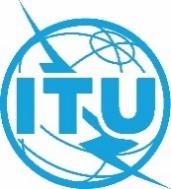 World Radiocommunication Conference (WRC-23)
Dubai, 20 November - 15 December 2023World Radiocommunication Conference (WRC-23)
Dubai, 20 November - 15 December 2023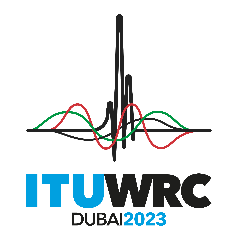 PLENARY MEETINGPLENARY MEETINGAddendum 23 to
Document 142-EAddendum 23 to
Document 142-E29 October 202329 October 2023Original: EnglishOriginal: EnglishUnited States of AmericaUnited States of AmericaUnited States of AmericaUnited States of AmericaPROPOSALS FOR THE WORK OF THE CONFERENCEPROPOSALS FOR THE WORK OF THE CONFERENCEPROPOSALS FOR THE WORK OF THE CONFERENCEPROPOSALS FOR THE WORK OF THE CONFERENCEAgenda item 8Agenda item 8Agenda item 8Agenda item 8